【活動服　上衣】　　　　　　　　　　　　　　　　　　（単位：ｃｍ） 【活動服　下ズボン】　　　　　　　　　　　　　　　　（単位：ｃｍ） 【編上靴】　　　　　　　　　　　　　　　　　　　　　　（単位：ｃｍ）【帽　子】　　　　　　　　　　（単位：ｃｍ） 【手　袋】　　　　　　　　　　（単位：ｍｍ）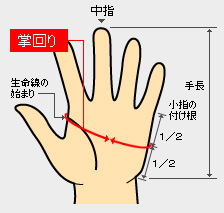 【雨合羽】　　　　　　　　　　　　　　　　　　　　　　（単位：ｃｍ）サイズネック上衣丈胸囲肩巾袖丈ＡＳ３７７５１００４３５３ＡＭ３８７７１０５４４５５ＡＬ３９７９１１０４６５７ＡＬＬ４０８１１１５４８５９Ａ３Ｌ４２８４１２０４９６３ＢＳ３８７５１１０４５５２ＢＭ４０７８１１５４７５４ＢＬ４２８１１２０４９５６ＢＬＬ４５８１１２５５１５８Ｂ３Ｌ４７８４１３０５３６０Ｂ４Ｌ４９８４１４０５６６１サイズ腰廻り股下ワタリ巾Ａ１７０フリー３３Ａ２７３フリー３３Ａ３７６フリー３３Ａ４７９フリー３３．５Ａ５８２フリー３４Ａ６８５フリー３４．５Ａ７８８フリー３５Ｂ２９１フリー３６Ｂ３９５フリー３６．５Ｂ４１００フリー３７．５Ｂ５１０５フリー３８．５Ｂ６１１０フリー３９．５サイズ備考２３．５～２８．０（０．５刻み）２９．０３０．０サイズ頭廻りＳ５３．０～５７．０Ｍ５４．５～５８．５Ｌ５６．０～６０．０ＬＬ５７．５～６１．５３Ｌ５９．０～６３．０サイズ掌回り手長Ｓ１９５～２０５１７０～１８０Ｍ２１０～２２０１８０～１９０Ｌ２２５～２３５１９０～２００ＬＬ２４０～２５０２００～２１０３Ｌ２５５～２６５２１０～２２０サイズサイズＭＬＬＬＥＬ４Ｌ適応身長適応身長160～170170～180175～185175～185180～185適応胸囲適応胸囲84～9290～9896～104102～110108～122適応胴囲適応胴囲72～8078～8886～9694～104102～126上着着丈7073768084上着胸囲117120123127130上着裄丈8284869092ズボン総丈104107110114117ズボン股下7375788184ズボン腰囲103106109113117